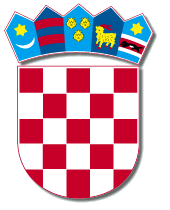 REPUBLIKA HRVATSKAVARAŽDINSKA ŽUPANIJAOPĆINA MARTIJANECPovjerenstvo za provedbu natječajaKLASA: 112-01/22-01/4URBROJ:  2186-19-22-3Martijanec, 18. listopada 2022. godineTemeljem Zaključka v.d. pročelnice Jedinstvenog upravnog odjela Općine Martijanec, KLASA: 112-01/22-01/4, URBROJ: 2186-19-03-22-2, od 05. listopada 2022., Povjerenstvo za provedbu natječaja za prijam u službu vježbenika u Jedinstveni upravni odjel Općine Martijanec na radno mjesto referent za upravno-administrativne, imovinsko-pravne te poslove informiranja i zaštite podataka na određeno vrijeme, donosi sljedećuO B A V I J E S TKandidati (osobe koje ispunjavanju formalne, posebne i opće uvjete natječaja i podnijeli su potpunu/urednu i pravodobnu prijavu na natječaj) koji mogu pristupiti provjeri znanja, sposobnosti i vještina su: P. H.Provjera znanja, sposobnosti i vještina kandidatkinje održati će se dana 24. listopada 2022. godine (ponedjeljak), s početkom u 08,30 sati, u prostorijama Općine Martijanec, Varaždinska ulica 64, 42232 Martijanec.Provjera znanja, sposobnosti i vještina kandidata sastoji se od:PISANE PROVJERE STRUČNIH ZNANJA BITNIH ZA OBAVLJANJE  POSLOVA RADNOG MJESTA IZ PODRUČJA KOJA UREĐUJU SLJEDEĆI  ZAKONI:1. Zakon o lokalnoj i područnoj (regionalnoj) samoupravi (Urednički pročišćeni tekst, „Narodne novine“, broj 19/13, 137/15, 123/17, 98/19, 144/20)2. Zakon o općem upravnom postupku („Narodne novine“, broj 47/09 i 110/21)3. Zakon o komunalnom gospodarstvu („Narodne novine“, broj  68/18, 110/18, 32/20) 4. Zakon o gospodarenju otpadom („Narodne novine“ broj 84/21)5. Zakon o pogrebničkoj djelatnosti, („Narodne novine“ broj 36/15, 98/19)6. Zakon o pravu na pristup informacijama („Narodne novine“, broj 25/13, 85/15 i 69/22)
 7. Zakon o provedbi Opće uredbe o zaštiti podataka („Narodne novine“, broj 42/18)8.  Zakon o vlasništvu i drugim stvarnim pravima (pročišćeni tekst „Narodne novine“, broj 81/15 i 94/17)9. Zakon o službenicima i namještenicima u lokalnoj i područnoj (regionalnoj) samoupravi ,( „Narodne novine“, broj 86/08 , 61/11, 04/18, 112/19)10. Zakon o javnoj nabavi („Narodne novine“ broj 120/16)11. Poslovnik Općinskog vijeća Općine Martijanec („Službeni vjesnik Varaždinske županije" 10/13, 24/13, 09/20, 81/20 i 14/21) 12. Statut Općine Martijanec („ Službeni vjesnik Varaždinske županije"  10/13, 24/13, 18/18, 9/20 i 14/21)II. PRAKTIČNE PROVJERE ZNANJA, SPOSOBNOSTI  I VJEŠTINA:RADA NA OSOBNOM RAČUNALU – u programu WORD i u EXCELU ODGOVORI NA STRUČNA PITANJA – 4 pitanja ***Prvi dio provjere znanja (točka I.) vrednuje se bodovima od 0 do 10, a drugi dio (točka II.) od 0 do 10 bodova. Kandidat/kinja treba ostvariti više od polovice mogućih bodova, odnosno najmanje 11 bodova za točke I. i II. zbirno, da bi ostvarila pravo pristupanja razgovoru (intervjuu) s članovima Povjerenstva.                                                                                                             POVJERENSTVO                                                                                                 ZA PROVEDBU NATJEČAJA